In order to host a Produce Pop Up, you must return this form at least 15 business days prior to requested distribution date. Please return completed form to smata@freestorefoodbank.orgProduce Pop Ups are scheduled on a first come, first served basis. Please provide an alternate date as well. There are 5 windows available for deliveries Monday-Saturday, please rank your preference 1-5 (1 being top priority).Please describe where any leftover produce will go.-------------------------------------------------------------------------------------------------------------------------------Internal use only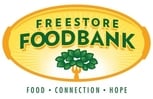 FREESTORE FOODBANKPartnerships and ProgramsProduce Pop Ups Scheduling FormAgency NameAgency NumberContact NameContact NumberAlternate NumberAddressCountyRequested DateAlternate DateDistribution Time: Size (circle)100     150     200   (Families)100     150     200   (Families)100     150     200   (Families)Frequency (circle)Weekly        Biweekly         Monthly       One-time eventWeekly        Biweekly         Monthly       One-time eventWeekly        Biweekly         Monthly       One-time eventWindow 1Window 2Window 3Window 4Window 57:30a-9:00a9:00a-10:30a10:30a-12:00p12:00p-1:30p1:30p-3:00pAccepts TEFAPChange ShipViaCodeChange ShipViaCodeChange ShipViaCodeYes   NoTypeProduce only     Add 910     Add 914Produce only     Add 910     Add 914Produce only     Add 910     Add 914Produce only     Add 910     Add 914Produce only     Add 910     Add 914New LocationYes    NoYes    NoIf yes, date approved 